المملكة العربية السعودية                                                            بسم الله الرحمن الرحيم                                                     المادة: قانون     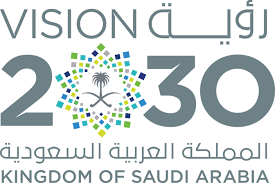 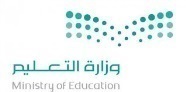 وزارة التعليم                                                                                                   الصف: ثالث ثانوي                                                                                                                                         ادارة تعليم البنات بالخرج              اختبار الفترة الأولى والثانية للفصل الدراسي الأول                        مسار إدارة أعمال     الثانوية                                        لعام1445 هـ                                                              عدد الأوراق: 2اسم الطالبة :........................................................................................................السؤال الأول: اختاري الإجابة الصحيحة لكل فقرة : 1/اسم المملكة القانوني هو :أ-المملكة العربية                         ب-المملكة العربية السعودية                                ج-العربية السعودية2/وظيفة القانون هي :أ-نشر الفساد                              ب-الحفاظ على كيان المجتمع وامنه واستقراره            ج-زعزعة الأمن 3/سلطة القانون مستقلة ولاسلطان على القضاة في قضائهم غير سلطان الشريعة الإسلامية هي :أ-السلطة التنظيمية                       ب-السلطة القضائية                                           ج-السلطة التنفيذية4/أنشأت المملكة قوات مسلحة من أجل الدفاع عن العقيدة الإسلامية وسمت هذا النظام بـ:أ-الأمني                                  ب-الدفاعي                                                    ج-المجتمعي   5/نظام الحكم في المملكة العربية السعودية نص بنظام :أ-ديموقراطي                            ب-ملكي                                                        ج-وراثي6/ المصدر الأول لعلم القانون هو :أ-القرآن                                 ب-السنة                                                          ج-القياس7/لنشأة علم القانون مراحل عددها :أ-2                                     ب-4                                                             ج-6  8/من التطبيقات القانونية التي حدثت في عهد الرسول صلى الله عليه وسلم كتابة صحيفة:أ-المدينة                              ب-مكه                                                            ج-الشام9/تعتمد المملكة في التقويم:أ-الهجري                            ب-الميلادي                                                      ج- الغربي10/صدر نظام العلم عام :أ-1395                             ب-1393                                                     ج- 1394    السؤال الثاني/ ضعي علامة صح أو خطأ أمام العبارات التالية :1/مصطلح القانون ليس عربيًا:أ-صح                                                         ب-خطأ2/الجريدة الرسمية في المملكة هي جريدة أم القرى:أ-صح                                                         ب-خطأ           3/لنشأة علم القانون مراحل منها مرحلة ماقبل الكتابة احتوت على عهود مختلفة ومنها عهد القوة:أ-صح                                                        ب-خطأ                                        4/عقد صلح الحديبية كان بين المسلمين ومشركي قريش:أ-صح                                                        ب-خطأ                                                   5/للملكة العربية السعودية علم أخضر:أ-صح                                                        ب-خطأ                                                 6/ من إجراءات البيعة للملك أن يبايع الأصلح منهم للحكم على كتاب الله وسنة رسوله:أ-صح                                                        ب-خطأ                                                    7/القضاء الإداري يسمى بديوان المظالم :أ-صح                                                        ب-خطأ                                                    8/الجريدة الرسمية وسيلة دستورية لإخبار المواطنين بمضمون القواعد القانونية :أ-صح                                                       ب-خطأ                                                     9/قانون الطبيعة يتعلق بتعاقب الليل والنهار :أ-صح                                                       ب-خطأ  10/ كان نظام الحكم في الجزيرة العربية قبل الإسلام يتخذ شكل نظام الحكم القبلي:أ-صح                                                      ب-خطأ    ___________________________________________________                     انتهت الأسئلة،،أنار الله قلبك بالعلم والإيمان                                              معلمة المادة :                                                            الفصل الدراسي : الأول. العام الدراسي : 1445ه  الفترة : الأولى.  المادة : مبادئ القانون (مسار إدارة الأعمال ).              ابدئي مستعينة بالله تعالى ومردده : " اللهم لا سهل إلا ما جعلته سهلاً , وأنت تجعل الحزن إذا شئت سهلاً ":-   السؤال الأول :           أ-اكتبي المصطلح الفقهي المناسب لكل من التعاريف التالية :السلطة المختصة بتنفيذ القوانين والسياسات العامة في الدولة.                                                                                            (..............................................................)خريطة تنظيمية توضح السلطات داخل الدولة وأجهزتها المختلفة.                                                                                         (..............................................................)القواعد والمبادئ المنظمة للعلاقات والمعاملات وحياة الأشخاص في المجتمع بشكل عام.                                                  (..............................................................)                                                                                                                                                         وسيلة دستورية لإخبار المواطنين والمقيمين بمضمون القواعد القانونية من خلال نشر الأوامر والمراسيم الملكية. (..............................................................)         ب-عللي لما يأتي بذكر سبب  واحد فقط:القرآن الكريم هو المصدر الأول والرئيس لجميع القوانين الإسلامية : ..................................................................................................................................................................................................................................................... .الدقة بتنوع المختبرين للحكم قبل تنفيذه في درجات التقاضي بالقضاء العام في المملكة العربية السعودية : ..................................................................................................................................................................................................................................................... .  السؤال الثاني :          أ-  هاتي مثالا واحدا لكل اختصاص من اختصاصات محاكم الدرجة الأولى مما يلي :المحكمة الجزائية  : 1-................................................................................................................. محكمة الأحوال الشخصية  :1-..................................................................................................................            ب- تحدثي عن المزايا التي يتمتع بها القانون السعودي من خلال النظم العامة للقانون السعودي التالية : السؤال الثالث :	  أ-اختاري الإجابة الصحيحة مما يلي : ١/ اسم المملكة القانوني هو :  أ-المملكة العربية        ب- المملكة العربية السعودية          ج- العربية السعودية 2/ تعتمد المملكة في التقويم : أ-الهجري                    ب- الميلادي                         ج- الغربي 3/ نظام الحكم في المملكة العربية السعودية :أ-ديمقراطي                  ب- ملكي                     ج-  وراثي 4/ يتم تعيين القضاة وإنهاء خدماتهم عن طريق :أ-أمر ملكي                      ب- أمر قضائي                           ج- أمر وزاري5/الجريدة الرسمية في المملكة العربية السعودية :أ –عكاظ.                       ب-أم القرى                             ج- الوطن6/ هيكل القضاء الإداري في المملكة العربية السعودية يسمى :أ-ديوان المظالم                      ب- ديوان الوزاء                           ج- ديوان الشورى7/ كان نظام الحكم في الجزيرة العربية قبل الإسلام يتخذ شكل : أ-الحكم القبلي                    ب- عهد الأعراف                         ج- الملكية المشتركة8/ في قوله تعالى : (يَا أَيُّهَا الَّذِينَ آمَنُوا أَوْفُوا بِالْعُقُود) مثال على قاعدة : أ-النهي عن التدليس                    ب- الوفاء بالعقود                         ج- الإيمان بالله 9/ سلطة مستقلة ولا سلطان على القضاة في قضائهم غير سلطان الشريعة الإسلامية هي :  أ-السلطة التنظيمية          ب- السلطة القضائية          ج- السلطة  التنفيذية 10/ أنشأت المملكة قوات مسلحه من أجل الدفاع عن العقيدة الإسلامية وسمت هذا بالنظام :أ-الأمني                      ب- الدفاعي                   ج-المجتمعي 11/ من التطبيقات القانونية التي حدثت في عهد الرسول -صلى الله عليه وسلم- كتابة صحيفة :أ-المدينة                      ب- مكه                           ج- الرياض12/يمثل السلطة التنفيذية ...................... حيث يرسم السياسة الداخلية والخارجية والاقتصادية والتعليمية وجميع الشؤون العامة لدولة:أ-مجلس الشورى                      ب- مجلس الوزراء                           ج-مجلس الشؤونب-عددي واحد من كل مما يلي :أهمية الجريدة الرسمية :                          ................................ ............................................................................................................................................................................................................وظائف القانون في حياة البشرية :                          ................................ ............................................................................................................................................................................................................القواعد القانونية في التاريخ الإسلامي :                           .............................................................................................................................................................................................................................................هيكل القضاء في المملكة العربية السعودية :                           ..........................................................................................................................................................................................................................................الفرق بين مصطلح القانون و مصطلح النظام :                           ....................... ......................................................................................................................................................................................................................السؤال الرابع :        أ- أتمنى من معلمتي تحقيق ما يلي في حصة مبادئ القانون :          .....................................................................................................................................................................................................................................................         ......................................................................................................................................................................................................................................................         ......................................................................................................................................................................................................................................................     ب- أكتبي سؤال من الجزئية المقررة بخلاف ما ذكر في ورقة الاختبار ثم أجيبي عليه :	          .....................................................................................................................................................................................................................................................          .....................................................................................................................................................................................................................................................         ......................................................................................................................................................................................................................................................                                                                              .. بحمد الله انتهت الأسئلة ..             أسئلة اختبار مادة مبادئ القانون                                للصف الثالث اداري                  اسم الطالبة .......................................................................................س1 أختاري الأجابة الصحيحة من بين الأقواس 1/ من ابرز التطبيقات القانونية في عهد الرسول صلى الله عليه وسلم [ جريدة أم القرى,,,   صحيفة المدينة ,,,,, مدونة حمورابي ]2/ ظهرت عقود جديدة لها أهميتها في الحياة الأقتصادية مثل عقد التأمين والقانون الضريبي ويعد من [  العامل الديني ,,,,,,   العامل الأقتصادي     ,,,,,,, عامل الصحة العامة ]]3/ السلطة المختصة بتنفيذ القوانين والسياسات العامة في الدولة ويمثلها مجلس الوزراء [  السلطة القضائية      ,,,,,,    السلطة التنظيمية       ,,,,,,   السلطة التنفيذية    ]4/ حماية حقوق الأنسان وفق الشريعة الأسلامية وتكفل المواطن في حال المرض والعجز والشيخوخة [  النظام الأقتصادي  ,,,,,,   النظام المجتمعي   ,,,,,,,,,        النظام الأمني] 5/ الأثر المترتب على أرتكاب فعل مجرم ضار بالمجتمع يكون [ [[ غرامة مالية    ,,,,,,,, عقوبة السجن     ,,,,,,,,,,,,    الخصم من الراتب ]]]]6/  شخص نسى أن يهنئ جاره بالعيد وهذة من العادات الجميلة عقوبته [  [   مخالفه مالية      ,,,,,,   استنكارالمجتمع   ,,,,,,    عقوبة السجن  ]]7// نظام الحكم في المملكة العربية السعودية [[    نظام جمهوري     ,,,,,,  نظام ملكي    ,,,,,,,,نظام برلماني ]]] 8// هي مجموعة المبادئ المثالية التي تمثل القيم والمثل العليا في المجتمع  ويهتدي إليها الأنسان بفطرته السليمه ( قاعده أخلاقية     ,,,قاعدة قانونية     ,,,,, مصطلح النظام  ))س2 هاتي  أثنين من كل مما يلي 1/وظائف القانون....................................و.............................................  2/ مصادر القوانين في الشريعة الأسلامية ...............................و..................3/ خصائص القاعدة القانونية ..................................و.................................القاعدة القانونية ,,,,   مصطلح النظام ,,,,,,,,  النظام القضائي ,,,,,,  نظام المجلس المفتوح..مصطلح القانون ,,,,,, السلطة التنظيمية ,,,, القاعدة الأجتماعية           س3   //// ضعي المصطلح المناسب في المكان المناسب 1/ يدل على القواعد الألزامية وليس عربيا واستخدمه علماء المسلمين في علومهم (............)2/ مجلس الملك ومجلس ولي العهد مفتوحان لكل مواطن لكل من له شكوى او مظلمةومن له حق كل فرد مخاطبة السلطات العامه(................)3/ سلطة مستقله ولا سلطان على القضاة في قضائهم غير سلطان الشريعة الأسلامية(...............)4/ هي الوحدة أو النواة التي يتكون منها القانون (.................)5/ تختص بسن الأنظمة التي تحقق المصلحة العامه وترفع المفسدة في شؤون الدوله ويترأسها مجلس الوزراء ومجلس الشورى(......................) س 4 أكتبي ( صح ) أمام العبارة الصحيحة و( خطأ ) أمام العبارة الخاطئه 1/ الدراسات الحديثة تشير على وجود كتابات قانونية في الحضارات القديمة مثل مدونة حمورابي والقانون الروماني (................)2/ من أهمية الجريدة ان القاعدة القانونية تعد ملزمه بعد نشرها في الجريدة الرسمية (..................)3/ الأثر المترتب على مخالفة الموظف للقواعد الأدراية أثناء تأدية لمهام وظيفيه عقوبته السجن (..............)4/ أول جريدة رسمية في المملكة العربية السعودية هي أم القرى  (......................)اختبار مادة مبادئ القانون المسار الشرعي والاداريأجبيي مستعينة بالله على الأسئلة التاليةاختبار مادة مبادئ القانون المسار الشرعي والاداريأجبيي مستعينة بالله على الأسئلة التاليةاختبار مادة مبادئ القانون المسار الشرعي والاداريأجبيي مستعينة بالله على الأسئلة التاليةاختبار مادة مبادئ القانون المسار الشرعي والاداريأجبيي مستعينة بالله على الأسئلة التاليةاختبار مادة مبادئ القانون المسار الشرعي والاداريأجبيي مستعينة بالله على الأسئلة التاليةاختبار مادة مبادئ القانون المسار الشرعي والاداريأجبيي مستعينة بالله على الأسئلة التاليةاختبار مادة مبادئ القانون المسار الشرعي والاداريأجبيي مستعينة بالله على الأسئلة التاليةاختبار مادة مبادئ القانون المسار الشرعي والاداريأجبيي مستعينة بالله على الأسئلة التاليةاختبار مادة مبادئ القانون المسار الشرعي والاداريأجبيي مستعينة بالله على الأسئلة التاليةالسؤال الأول: اختاري  الإجابة الصحيحة :السؤال الأول: اختاري  الإجابة الصحيحة :السؤال الأول: اختاري  الإجابة الصحيحة :السؤال الأول: اختاري  الإجابة الصحيحة :السؤال الأول: اختاري  الإجابة الصحيحة :السؤال الأول: اختاري  الإجابة الصحيحة :السؤال الأول: اختاري  الإجابة الصحيحة :السؤال الأول: اختاري  الإجابة الصحيحة :السؤال الأول: اختاري  الإجابة الصحيحة :السلطة المختصة بتنفيذ القوانين والسياسات العامة في الدولة، تسمى.......السلطة المختصة بتنفيذ القوانين والسياسات العامة في الدولة، تسمى.......السلطة المختصة بتنفيذ القوانين والسياسات العامة في الدولة، تسمى.......السلطة المختصة بتنفيذ القوانين والسياسات العامة في الدولة، تسمى.......السلطة المختصة بتنفيذ القوانين والسياسات العامة في الدولة، تسمى.......السلطة المختصة بتنفيذ القوانين والسياسات العامة في الدولة، تسمى.......السلطة المختصة بتنفيذ القوانين والسياسات العامة في الدولة، تسمى.......السلطة المختصة بتنفيذ القوانين والسياسات العامة في الدولة، تسمى.......السلطة المختصة بتنفيذ القوانين والسياسات العامة في الدولة، تسمى.......أالسلطة التنفيذيةبالسلطة القضائيةجالسلطة التنظيميةدالسلطة الميدانيةالسلطة الميدانيةمصطلح النظام هو مصطلح......مصطلح النظام هو مصطلح......مصطلح النظام هو مصطلح......مصطلح النظام هو مصطلح......مصطلح النظام هو مصطلح......مصطلح النظام هو مصطلح......مصطلح النظام هو مصطلح......مصطلح النظام هو مصطلح......مصطلح النظام هو مصطلح......أفارسيبانجليزيجعربيديونانييونانيالجريدة الرسمية في المملكة العربية السعودية هيالجريدة الرسمية في المملكة العربية السعودية هيالجريدة الرسمية في المملكة العربية السعودية هيالجريدة الرسمية في المملكة العربية السعودية هيالجريدة الرسمية في المملكة العربية السعودية هيالجريدة الرسمية في المملكة العربية السعودية هيالجريدة الرسمية في المملكة العربية السعودية هيالجريدة الرسمية في المملكة العربية السعودية هيالجريدة الرسمية في المملكة العربية السعودية هيأجريدة عكاظبجريدة ام القرىج جريدة المدينةدجريدة الجزيرة جريدة الجزيرة تتحقق سياسية نظام المجلس المفتوح عبر منصة....تتحقق سياسية نظام المجلس المفتوح عبر منصة....تتحقق سياسية نظام المجلس المفتوح عبر منصة....تتحقق سياسية نظام المجلس المفتوح عبر منصة....تتحقق سياسية نظام المجلس المفتوح عبر منصة....تتحقق سياسية نظام المجلس المفتوح عبر منصة....تتحقق سياسية نظام المجلس المفتوح عبر منصة....تتحقق سياسية نظام المجلس المفتوح عبر منصة....تتحقق سياسية نظام المجلس المفتوح عبر منصة....أمنصة تواصل بمنصة همةجمنصة مدرستيد   منصة صحتي    منصة صحتي يوم العلم يوافق يوم...... من كل عاميوم العلم يوافق يوم...... من كل عاميوم العلم يوافق يوم...... من كل عاميوم العلم يوافق يوم...... من كل عاميوم العلم يوافق يوم...... من كل عاميوم العلم يوافق يوم...... من كل عاميوم العلم يوافق يوم...... من كل عاميوم العلم يوافق يوم...... من كل عاميوم العلم يوافق يوم...... من كل عامأ23 سبتمبرب11 مارسج21 ديسمبر د 22 فبراير 22 فبرايرتقوم الدولة بإعمار الحرمين وفقاً للنظام ....... في القانون السعوديتقوم الدولة بإعمار الحرمين وفقاً للنظام ....... في القانون السعوديتقوم الدولة بإعمار الحرمين وفقاً للنظام ....... في القانون السعوديتقوم الدولة بإعمار الحرمين وفقاً للنظام ....... في القانون السعوديتقوم الدولة بإعمار الحرمين وفقاً للنظام ....... في القانون السعوديتقوم الدولة بإعمار الحرمين وفقاً للنظام ....... في القانون السعوديتقوم الدولة بإعمار الحرمين وفقاً للنظام ....... في القانون السعوديتقوم الدولة بإعمار الحرمين وفقاً للنظام ....... في القانون السعوديتقوم الدولة بإعمار الحرمين وفقاً للنظام ....... في القانون السعوديأالدفاعيبالمجتمعيجالاقتصاديدالامنيالامني 7. العهد الذي كانت فيه القوة تنشئ الحق وتحمية يسمى ....... 7. العهد الذي كانت فيه القوة تنشئ الحق وتحمية يسمى ....... 7. العهد الذي كانت فيه القوة تنشئ الحق وتحمية يسمى ....... 7. العهد الذي كانت فيه القوة تنشئ الحق وتحمية يسمى ....... 7. العهد الذي كانت فيه القوة تنشئ الحق وتحمية يسمى ....... 7. العهد الذي كانت فيه القوة تنشئ الحق وتحمية يسمى ....... 7. العهد الذي كانت فيه القوة تنشئ الحق وتحمية يسمى ....... 7. العهد الذي كانت فيه القوة تنشئ الحق وتحمية يسمى ....... 7. العهد الذي كانت فيه القوة تنشئ الحق وتحمية يسمى .......أعهد الاعرافبعهد التقاليدجعهد القوة دعهد الاسلامعهد الاسلام 8. من امثلة مدونات بلاد الغرب مدونة القانون الروماني الموجود في....... 8. من امثلة مدونات بلاد الغرب مدونة القانون الروماني الموجود في....... 8. من امثلة مدونات بلاد الغرب مدونة القانون الروماني الموجود في....... 8. من امثلة مدونات بلاد الغرب مدونة القانون الروماني الموجود في....... 8. من امثلة مدونات بلاد الغرب مدونة القانون الروماني الموجود في....... 8. من امثلة مدونات بلاد الغرب مدونة القانون الروماني الموجود في....... 8. من امثلة مدونات بلاد الغرب مدونة القانون الروماني الموجود في....... 8. من امثلة مدونات بلاد الغرب مدونة القانون الروماني الموجود في....... 8. من امثلة مدونات بلاد الغرب مدونة القانون الروماني الموجود في.......أبريطانيابايطالياجفرنساداسبانيااسبانيا 9 .  القواعد القانونية في التاريخ الاسلامي تقوم على مبادئ معينة منها 9 .  القواعد القانونية في التاريخ الاسلامي تقوم على مبادئ معينة منها 9 .  القواعد القانونية في التاريخ الاسلامي تقوم على مبادئ معينة منها 9 .  القواعد القانونية في التاريخ الاسلامي تقوم على مبادئ معينة منها 9 .  القواعد القانونية في التاريخ الاسلامي تقوم على مبادئ معينة منها 9 .  القواعد القانونية في التاريخ الاسلامي تقوم على مبادئ معينة منها 9 .  القواعد القانونية في التاريخ الاسلامي تقوم على مبادئ معينة منها 9 .  القواعد القانونية في التاريخ الاسلامي تقوم على مبادئ معينة منها 9 .  القواعد القانونية في التاريخ الاسلامي تقوم على مبادئ معينة منهاأ        مبدأ الشورىبمبدأ الهجرةجمبدأ الانسانيةد مبدأ القوة مبدأ القوة 10 .   مجموعة من التقاليد والمبادئ السلوكية يتعارف الناس على اتباعها فيم يتعلق بصلاتهم الاجتماعية 10 .   مجموعة من التقاليد والمبادئ السلوكية يتعارف الناس على اتباعها فيم يتعلق بصلاتهم الاجتماعية 10 .   مجموعة من التقاليد والمبادئ السلوكية يتعارف الناس على اتباعها فيم يتعلق بصلاتهم الاجتماعية 10 .   مجموعة من التقاليد والمبادئ السلوكية يتعارف الناس على اتباعها فيم يتعلق بصلاتهم الاجتماعية 10 .   مجموعة من التقاليد والمبادئ السلوكية يتعارف الناس على اتباعها فيم يتعلق بصلاتهم الاجتماعية 10 .   مجموعة من التقاليد والمبادئ السلوكية يتعارف الناس على اتباعها فيم يتعلق بصلاتهم الاجتماعية 10 .   مجموعة من التقاليد والمبادئ السلوكية يتعارف الناس على اتباعها فيم يتعلق بصلاتهم الاجتماعية 10 .   مجموعة من التقاليد والمبادئ السلوكية يتعارف الناس على اتباعها فيم يتعلق بصلاتهم الاجتماعية 10 .   مجموعة من التقاليد والمبادئ السلوكية يتعارف الناس على اتباعها فيم يتعلق بصلاتهم الاجتماعيةأ     القاعدة القانونية ب   القاعدة الاجتماعيةج    القاعدة الاخلاقية    دالقاعدة الانسانيةالقاعدة الانسانية   11. نظام الحكم في المملكة العربية السعودية   11. نظام الحكم في المملكة العربية السعودية   11. نظام الحكم في المملكة العربية السعودية   11. نظام الحكم في المملكة العربية السعودية   11. نظام الحكم في المملكة العربية السعودية   11. نظام الحكم في المملكة العربية السعودية   11. نظام الحكم في المملكة العربية السعودية   11. نظام الحكم في المملكة العربية السعودية   11. نظام الحكم في المملكة العربية السعوديةأملكي                ب       امبراطوريج      فيدرالي د        جمهوري        جمهوري  12. من امثلة الجزاء الاداري  12. من امثلة الجزاء الاداري  12. من امثلة الجزاء الاداري  12. من امثلة الجزاء الاداري  12. من امثلة الجزاء الاداري  12. من امثلة الجزاء الاداري  12. من امثلة الجزاء الاداري  12. من امثلة الجزاء الاداري  12. من امثلة الجزاء الاداريأالغرامةب الخصم من الراتبجالتعويض الماليدارجاع الحال الى ما كان عليهارجاع الحال الى ما كان عليه 13 . من امثلة قانون الطبيعة تعاقب الليل والنهار   13 . من امثلة قانون الطبيعة تعاقب الليل والنهار   13 . من امثلة قانون الطبيعة تعاقب الليل والنهار   13 . من امثلة قانون الطبيعة تعاقب الليل والنهار   13 . من امثلة قانون الطبيعة تعاقب الليل والنهار   13 . من امثلة قانون الطبيعة تعاقب الليل والنهار   13 . من امثلة قانون الطبيعة تعاقب الليل والنهار   13 . من امثلة قانون الطبيعة تعاقب الليل والنهار   13 . من امثلة قانون الطبيعة تعاقب الليل والنهار  أعبارة  صحيحة                          عبارة  صحيحة                          عبارة  صحيحة                          ب                      عبارة  خاطئة                      عبارة  خاطئة                      عبارة  خاطئة                      عبارة  خاطئة  14 . النظم العامة للقانون السعودي عددها 14 . النظم العامة للقانون السعودي عددها 14 . النظم العامة للقانون السعودي عددها 14 . النظم العامة للقانون السعودي عددها 14 . النظم العامة للقانون السعودي عددها 14 . النظم العامة للقانون السعودي عددها 14 . النظم العامة للقانون السعودي عددها 14 . النظم العامة للقانون السعودي عددها 14 . النظم العامة للقانون السعودي عددهاأخمسة أنظمة                      بستة أنظمة جسبعة أنظمة                             دثمانية أنظمة   ثمانية أنظمة    15 . المساس بالحياة الخاصة عن طريق إساءة استخدام الهواتف النقالة جريمة يعاقب عليها بالسجن لمدة لا تزيد عن سنة وغرامة لا تزيد عن خمسمائة الف او بإحدى هاتين العقوبتين 15 . المساس بالحياة الخاصة عن طريق إساءة استخدام الهواتف النقالة جريمة يعاقب عليها بالسجن لمدة لا تزيد عن سنة وغرامة لا تزيد عن خمسمائة الف او بإحدى هاتين العقوبتين 15 . المساس بالحياة الخاصة عن طريق إساءة استخدام الهواتف النقالة جريمة يعاقب عليها بالسجن لمدة لا تزيد عن سنة وغرامة لا تزيد عن خمسمائة الف او بإحدى هاتين العقوبتين 15 . المساس بالحياة الخاصة عن طريق إساءة استخدام الهواتف النقالة جريمة يعاقب عليها بالسجن لمدة لا تزيد عن سنة وغرامة لا تزيد عن خمسمائة الف او بإحدى هاتين العقوبتين 15 . المساس بالحياة الخاصة عن طريق إساءة استخدام الهواتف النقالة جريمة يعاقب عليها بالسجن لمدة لا تزيد عن سنة وغرامة لا تزيد عن خمسمائة الف او بإحدى هاتين العقوبتين 15 . المساس بالحياة الخاصة عن طريق إساءة استخدام الهواتف النقالة جريمة يعاقب عليها بالسجن لمدة لا تزيد عن سنة وغرامة لا تزيد عن خمسمائة الف او بإحدى هاتين العقوبتين 15 . المساس بالحياة الخاصة عن طريق إساءة استخدام الهواتف النقالة جريمة يعاقب عليها بالسجن لمدة لا تزيد عن سنة وغرامة لا تزيد عن خمسمائة الف او بإحدى هاتين العقوبتين 15 . المساس بالحياة الخاصة عن طريق إساءة استخدام الهواتف النقالة جريمة يعاقب عليها بالسجن لمدة لا تزيد عن سنة وغرامة لا تزيد عن خمسمائة الف او بإحدى هاتين العقوبتين 15 . المساس بالحياة الخاصة عن طريق إساءة استخدام الهواتف النقالة جريمة يعاقب عليها بالسجن لمدة لا تزيد عن سنة وغرامة لا تزيد عن خمسمائة الف او بإحدى هاتين العقوبتينأ                              عبارة صحيحة                               عبارة صحيحة                               عبارة صحيحة ب                   عبارة خاطئة                    عبارة خاطئة                    عبارة خاطئة                    عبارة خاطئة  16. يتكون الهيكل القضائي في المملكة من...... 16. يتكون الهيكل القضائي في المملكة من...... 16. يتكون الهيكل القضائي في المملكة من...... 16. يتكون الهيكل القضائي في المملكة من...... 16. يتكون الهيكل القضائي في المملكة من...... 16. يتكون الهيكل القضائي في المملكة من...... 16. يتكون الهيكل القضائي في المملكة من...... 16. يتكون الهيكل القضائي في المملكة من...... 16. يتكون الهيكل القضائي في المملكة من......أ   القضاء العام                .ب القضاء الاداريج     القضاء العام و القضاء الإداري و اللجان القضائية           دمجلس الخبراءمجلس الخبراء السؤال الثاني:تم تقسيم القانون بناء على معيار صفة المخاطب بالقاعدة القانونية الى قسمين هما...........................................و.................................................... اذكري مثالين على التطبيقات القانونية التي حدثت في عهد الرسول صلى الله عليه وسلم1...........................................................2-....................................................ج - مجموعة من القواعد العامة المجردة التي تشتمل على الأوامر والنواهي الملزمة الصادرة من السلطة العامة في الدولة لتنظيم سلوك الافراد في المجتمع والمقترنة بجزاء . من خلال تعريف القانون الاصطلاحي  استنبطي خصائص القاعدة القانونية1-........................................................................2- .....................................................................3- .....................................................................انتهت الأسئلةوفقكن الله وسدد على درب الخير خطاكن السؤال الثاني:تم تقسيم القانون بناء على معيار صفة المخاطب بالقاعدة القانونية الى قسمين هما...........................................و.................................................... اذكري مثالين على التطبيقات القانونية التي حدثت في عهد الرسول صلى الله عليه وسلم1...........................................................2-....................................................ج - مجموعة من القواعد العامة المجردة التي تشتمل على الأوامر والنواهي الملزمة الصادرة من السلطة العامة في الدولة لتنظيم سلوك الافراد في المجتمع والمقترنة بجزاء . من خلال تعريف القانون الاصطلاحي  استنبطي خصائص القاعدة القانونية1-........................................................................2- .....................................................................3- .....................................................................انتهت الأسئلةوفقكن الله وسدد على درب الخير خطاكن السؤال الثاني:تم تقسيم القانون بناء على معيار صفة المخاطب بالقاعدة القانونية الى قسمين هما...........................................و.................................................... اذكري مثالين على التطبيقات القانونية التي حدثت في عهد الرسول صلى الله عليه وسلم1...........................................................2-....................................................ج - مجموعة من القواعد العامة المجردة التي تشتمل على الأوامر والنواهي الملزمة الصادرة من السلطة العامة في الدولة لتنظيم سلوك الافراد في المجتمع والمقترنة بجزاء . من خلال تعريف القانون الاصطلاحي  استنبطي خصائص القاعدة القانونية1-........................................................................2- .....................................................................3- .....................................................................انتهت الأسئلةوفقكن الله وسدد على درب الخير خطاكن السؤال الثاني:تم تقسيم القانون بناء على معيار صفة المخاطب بالقاعدة القانونية الى قسمين هما...........................................و.................................................... اذكري مثالين على التطبيقات القانونية التي حدثت في عهد الرسول صلى الله عليه وسلم1...........................................................2-....................................................ج - مجموعة من القواعد العامة المجردة التي تشتمل على الأوامر والنواهي الملزمة الصادرة من السلطة العامة في الدولة لتنظيم سلوك الافراد في المجتمع والمقترنة بجزاء . من خلال تعريف القانون الاصطلاحي  استنبطي خصائص القاعدة القانونية1-........................................................................2- .....................................................................3- .....................................................................انتهت الأسئلةوفقكن الله وسدد على درب الخير خطاكن السؤال الثاني:تم تقسيم القانون بناء على معيار صفة المخاطب بالقاعدة القانونية الى قسمين هما...........................................و.................................................... اذكري مثالين على التطبيقات القانونية التي حدثت في عهد الرسول صلى الله عليه وسلم1...........................................................2-....................................................ج - مجموعة من القواعد العامة المجردة التي تشتمل على الأوامر والنواهي الملزمة الصادرة من السلطة العامة في الدولة لتنظيم سلوك الافراد في المجتمع والمقترنة بجزاء . من خلال تعريف القانون الاصطلاحي  استنبطي خصائص القاعدة القانونية1-........................................................................2- .....................................................................3- .....................................................................انتهت الأسئلةوفقكن الله وسدد على درب الخير خطاكن السؤال الثاني:تم تقسيم القانون بناء على معيار صفة المخاطب بالقاعدة القانونية الى قسمين هما...........................................و.................................................... اذكري مثالين على التطبيقات القانونية التي حدثت في عهد الرسول صلى الله عليه وسلم1...........................................................2-....................................................ج - مجموعة من القواعد العامة المجردة التي تشتمل على الأوامر والنواهي الملزمة الصادرة من السلطة العامة في الدولة لتنظيم سلوك الافراد في المجتمع والمقترنة بجزاء . من خلال تعريف القانون الاصطلاحي  استنبطي خصائص القاعدة القانونية1-........................................................................2- .....................................................................3- .....................................................................انتهت الأسئلةوفقكن الله وسدد على درب الخير خطاكن السؤال الثاني:تم تقسيم القانون بناء على معيار صفة المخاطب بالقاعدة القانونية الى قسمين هما...........................................و.................................................... اذكري مثالين على التطبيقات القانونية التي حدثت في عهد الرسول صلى الله عليه وسلم1...........................................................2-....................................................ج - مجموعة من القواعد العامة المجردة التي تشتمل على الأوامر والنواهي الملزمة الصادرة من السلطة العامة في الدولة لتنظيم سلوك الافراد في المجتمع والمقترنة بجزاء . من خلال تعريف القانون الاصطلاحي  استنبطي خصائص القاعدة القانونية1-........................................................................2- .....................................................................3- .....................................................................انتهت الأسئلةوفقكن الله وسدد على درب الخير خطاكن السؤال الثاني:تم تقسيم القانون بناء على معيار صفة المخاطب بالقاعدة القانونية الى قسمين هما...........................................و.................................................... اذكري مثالين على التطبيقات القانونية التي حدثت في عهد الرسول صلى الله عليه وسلم1...........................................................2-....................................................ج - مجموعة من القواعد العامة المجردة التي تشتمل على الأوامر والنواهي الملزمة الصادرة من السلطة العامة في الدولة لتنظيم سلوك الافراد في المجتمع والمقترنة بجزاء . من خلال تعريف القانون الاصطلاحي  استنبطي خصائص القاعدة القانونية1-........................................................................2- .....................................................................3- .....................................................................انتهت الأسئلةوفقكن الله وسدد على درب الخير خطاكنمالنظمأهم المزايا1النظام الأمني2النظام التعليمي3النظام  القضائي